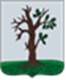 Российская ФедерацияБРЯНСКАЯ ОБЛАСТЬСОВЕТ НАРОДНЫХ ДЕПУТАТОВ СТАРОДУБСКОГО МУНИЦИПАЛЬНОГО ОКРУГАРЕШЕНИЕот   27.03.2024г.№  412	Заслушав и обсудив информацию исполнительного директора ООО "УК Ника" Шаповаловой Валерии Андреевны "О работе управляющей компанией «Ника» Стародубского муниципального округа за 2023год и задачах в 2024 году» Совет народных депутатов  Стародубского муниципального округа решил:1.Информацию "О работе управляющей компании ООО « УК Ника» Стародубского муниципального округа за 2023год и задачах в 2024 году» принять к сведению  (Приложение № 1).2.Настоящее решение вступает в силу с момента его официального опубликования.Глава Стародубского муниципального округа                                                          Н. Н. ТамилинПриложение №1 к решению Совета народных депутатов Стародубского муниципального округа №412от 27.03.2024гИнформация исполнительного директора ООО "УК Ника" Шаповаловой В.А.ВУК Ника" находится суммарно 22 многоквартирных дома из них: 12 на управлении, 10 на содержании.В 2023 году Управляющая Компания выполнила следующие виды работ:В системе холодного водоснабжения (ХВС):Проведено техническое обслуживание 18 кранов;Заменено:19 кранов и 5мтруб холодного водоснабжения.В системе горячего водоснабжения (ГВС):Выполнено техническое обслуживание 7 задвижек, произведена ревизия 13 стояков и 10 кранов;Заменено: 3 задвижки, 23 крана и 41 метр труб.В системе теплоснабжения:Произведено техническое обслуживание 27 задвижек и 11 кранов;15 кранов замены;Выполнено 99 заявок от собственников жилых помещений многоквартирных домов по спуску воздуха из системы отопления;В 11 многоквартирных домах после окончания отопительного периода 2022-2023 г. производилась промывка системы теплопотребления.В системе водоотведения:70 раз осуществлялся выезд поустранению засоров канализационных труб, 1 м. трубы заменён.В системе электроснабжения:19 щитов вводно-распределительных устройств прошли техническое обслуживание;Заменено: 9 выключателей, 73 лампочки, 17 светильников, 3 уличных прожектора.Дымовентиляционные каналы:44дымовых и вентиляционных канала приведены в технически исправное состояние.Территория:На прилегающих территорияхмногоквартирных домов в 2023 году отремонтировано:13 лавочек, 11 ступенек, 1 козырёк, 13 окон, 6 приямков;Проведено техническое обслуживание 6 детских площадок;Изготовлено 4 лавочки и 2 песочницы;Окрашено 4 двери;Произведена чистка 3 многоквартирных домов от образовавшихся сосулек и наледи.А так же были отремонтированы 2 кровли подвальных навесов.Кроме того, выполнены работы по замене доводчиков в количестве 3 шт., на 3х многоквартирных домах выполнен ремонт кровель, площадь ремонта составила 24м2 и осуществлён ремонт 1 подъезда.Административная работа:Для улучшения качества содержания и эксплуатации многоквартирных домов в 2023 году созданы страницы в социальной сети ВКонтакте и Телеграмм, а так же Управляющая Компания Ника разработала и внедрила 11 чатов собственников МКД.За 2023 год в Управляющую Компанию Ника поступило 587 заявок, из них 25 аварийных, все заявки выполненынадлежащим образом.ООО "УК Ника" на 2024 год запланированы следующие виды работ:В системе холодного водоснабжения (ХВС):Провести техническое обслуживание 14 кранов;Заменить: 15 кранов, 1 задвижку и 24м труб холодного водоснабжения.В системе горячего водоснабжения (ГВС):Выполнить техническое обслуживание 5 задвижек, произвести ревизию 10 стояков и 8 кранов;Заменить: 4 задвижки, 18 кранов и 53 метра труб.В системе теплоснабжения:Произвести техническое обслуживание 21 задвижек и 9 кранов;Заменить: 12 кранов;По мере поступления выполнять заявки от собственников жилых помещений многоквартирных домов по спуску воздуха из системы отопления;В 13 многоквартирных домах после окончания отопительного периода 2023-2024 г. осуществить промывка системы теплопотребления.В системе водоотведения:По мере поступления заявок осуществлять выезд по устранению засоров канализационных труб.В системе электроснабжения:Реализовать техническое обслуживание 22щитов вводно-распределительных устройств.Заменить: 7 выключателей, 2 уличных прожектора.По мере поступления заявок осуществлять замену лампочек и светильников.Дымовентиляционные каналы:За 7 дней до окончания отопительного периода 2023-2024 г. осуществить проверку наличия тяги в дымовых и вентиляционных каналах. При обнаружении неисправности незамедлительно устранить и привести в технически исправное состояние.Территория:На прилегающих территориях многоквартирных домов в 2024 году запланировано отремонтировать:10 лавочек, 8 крылец, 1 козырёк, 10 окон, 5 приямков;Провести техническое обслуживание 4 детских площадок;Изготовить 3 лавочки и 1 песочницу;Окрасить 4 двери;По мере образования наледи и сосулек производить работы по их устранению.А так же запланированы работы по ремонту 1 кровли подвальных навесов.Заменить 2 доводчика, осуществить ремонт 1 подъезда.Административная работа:Для улучшения качества содержания и эксплуатации многоквартирных домов в 2024 году планируется создание страницы в социальной сети Одноклассники.О работе управляющей компании ООО «УК Ника»  Стародубского муниципального округа за 2023год и задачах в 2024 году